Microsoft Word Brochure (Worth up to 10 points)Using Microsoft Word, design a travel brochure for your chosen hotel/resort/hostel/accommodations. The brochure should capture the reader’s attention and highlight some of the main attractions, sights, landmarks and facts about your hotel and city. 
Brochure Guidelines:Include the name and logo of your hotel on the back coverInclude the hotel’s contact information (address, phone numbers, e-mail, website)Graphic images to help illustrate informationHighlight some facts or noteworthy information about your city. You can get creative and make a “Top Ten Reasons to Visit” list about your destination.A catchy title on the cover to help entice the reader and capture their attentionMake sure you have designed two pages (one will be the front and one will be the back)Make sure you are in Landscape modeMake sure you use columns to separate your brochure into three equal partsSet the margins according to the image below. Each panel should have one or two points of information.You want a combination of images and text. (Look up other brochures for examples.)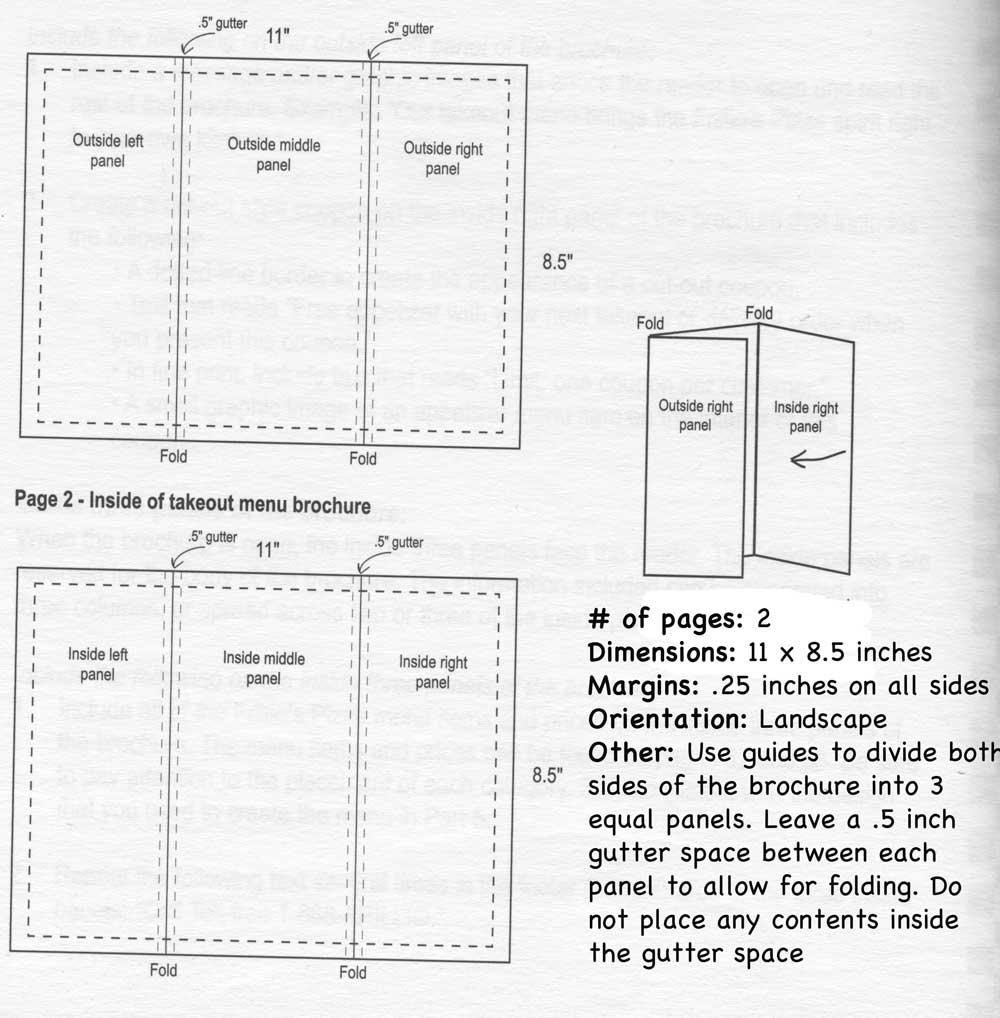 